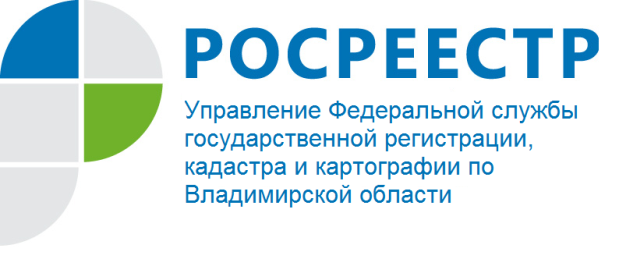 ПРЕСС-РЕЛИЗУправление Росреестра по Владимирской области информирует о заседании Общественного совета при Управлении Росреестра по Владимирской области	03 февраля 2021 года при Управлении Росреестра по Владимирской области состоялось заседание Общественного совета нового созыва.	На заседании были обозначены цели и задачи Общественного совета на предстоящий год. Участники заседания также обсудили наиболее актуальные вопросы в учетно-регистрационной сфере, возникающие между предпринимательским сообществом, кадастровыми инженерами и Управлением. 	Мероприятие прошло под председательством И.Е. Суркова - генерального директора ООО «Бюро технической инвентаризации» по Владимирской области и при участии руководителя Управления по Владимирской области                А.А. Сарыгина.	В состав Общественного совета при Управлении Росреестра по Владимирской области входят представители общественных объединений, саморегулируемых организаций, представители бизнеса. По итогам заседания руководитель Управления Росреестра по Владимирской области А.А. Сарыгин отметил, что одной из основных задач Управления в 2021 году является повышение качества и доступности государственных услуг, оказываемых Росреестром, в том числе в электронном виде с использованием электронных сервисов Росреестра.О РосреестреФедеральная служба государственной регистрации, кадастра и картографии (Росреестр) является федеральным органом исполнительной власти, осуществляющим функции по государственной регистрации прав на недвижимое имущество и сделок с ним, по оказанию государственных услуг в сфере ведения государственного кадастра недвижимости, проведению государственного кадастрового учета недвижимого имущества, землеустройства, государственного мониторинга земель, навигационного обеспечения транспортного комплекса, а также функции по государственной кадастровой оценке, федеральному государственному надзору в области геодезии и картографии, государственному земельному надзору, надзору за деятельностью саморегулируемых организаций оценщиков, контролю деятельности саморегулируемых организаций арбитражных управляющих. Подведомственными учреждениями Росреестра являются ФГБУ «ФКП Росреестра» и ФГБУ «Центр геодезии, картографии и ИПД». В ведении Росреестра находится ФГУП «Ростехинвентаризация – Федеральное БТИ».             Распоряжением Правительства Российской Федерации от 22.01.2020 № 55-р 22 января 2020 года руководителем Росреестра назначен О.А. Скуфинский.Контакты для СМИУправление Росреестра по Владимирской областиг. Владимир, ул. Офицерская, д. 33-аОтдел организации, мониторинга и контроля(4922) 45-08-26